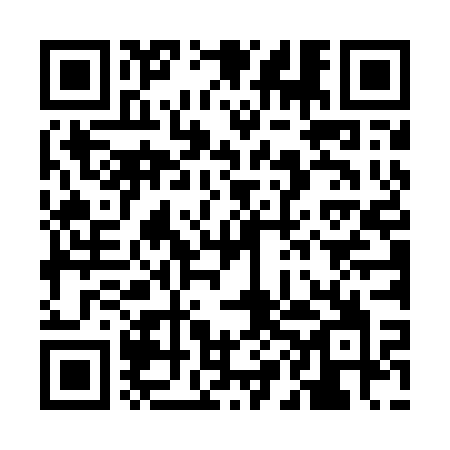 Prayer times for Censes Severin, BelgiumWed 1 May 2024 - Fri 31 May 2024High Latitude Method: Angle Based RulePrayer Calculation Method: Muslim World LeagueAsar Calculation Method: ShafiPrayer times provided by https://www.salahtimes.comDateDayFajrSunriseDhuhrAsrMaghribIsha1Wed3:586:171:395:409:0111:112Thu3:556:161:395:419:0211:143Fri3:516:141:395:419:0411:164Sat3:486:121:385:429:0611:195Sun3:456:111:385:439:0711:226Mon3:426:091:385:439:0911:257Tue3:396:071:385:449:1011:288Wed3:356:061:385:449:1111:309Thu3:326:041:385:459:1311:3310Fri3:296:031:385:469:1411:3611Sat3:266:011:385:469:1611:3912Sun3:236:001:385:479:1711:4213Mon3:225:581:385:479:1911:4514Tue3:225:571:385:489:2011:4715Wed3:215:551:385:489:2211:4716Thu3:215:541:385:499:2311:4817Fri3:205:531:385:499:2411:4818Sat3:205:511:385:509:2611:4919Sun3:195:501:385:509:2711:5020Mon3:195:491:385:519:2811:5021Tue3:185:481:385:519:3011:5122Wed3:185:471:385:529:3111:5123Thu3:175:451:395:529:3211:5224Fri3:175:441:395:539:3311:5325Sat3:175:431:395:539:3511:5326Sun3:165:421:395:549:3611:5427Mon3:165:411:395:549:3711:5428Tue3:165:411:395:559:3811:5529Wed3:165:401:395:559:3911:5530Thu3:155:391:395:569:4011:5631Fri3:155:381:405:569:4111:56